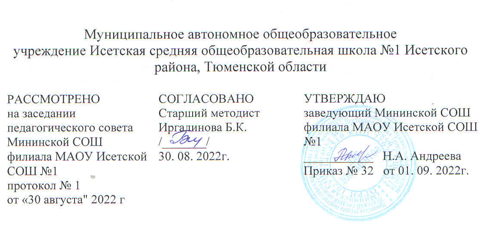 РАБОЧАЯ ПРОГРАММАпо  физикедля 10  классана 2022- 2023учебный год                                                                                                                                               Учитель:  Мякишева  Мария  Алексеевна                                                                                                                                                     Высшей  квалификационной  категориис   .Минино   2022 год                                               Пояснительная запискаПрограмма по физике для 10 класса составлена в соответствии с: Федеральным законом об образовании в Российской Федерации (от 29.12.2012 N 273-ФЗ (ред. от 29.07.2017)), требованиями Федерального государственного образовательного стандарта среднего общего образования (ФГОС СОО); требованиями к результатам освоения основной образовательной программы (личностным, метапредметным, предметным); основными подходами к развитию и формированию универсальных учебных действий (УУД) для среднего общего образования, с программой для старшей школы 10-11 класс базовый уровень Г.Я.Мякишев. Соблюдена преемственность с Федеральным государственным образовательным стандартом основного общего образования; учитываются межпредметные связи, а также возрастные и психологические особенности школьников. Единство урочной деятельности с программой воспитания реализуется через: • привлечение внимание обучающихся к ценностному аспекту изучаемых на уроках фактов, мероприятия по календарю знаменательных и памятных дат; • применение на уроке интерактивных форм работы обучающихся, курс внеурочной деятельности «Разговор о важном». • групповую работу, которая учат школьников участию в команде и сотрудничеству с другими людьми. Участие в мероприятиях и акциях РДШ, • инициирование и поддержка исследовательской деятельности школьников в рамках реализации ими индивидуальных и групповых исследовательских проектов, что даёт и возможность приобретать навык самостоятельного решения теоретических проблемы, опыт публичного выступления перед аудиторией, аргументирование и отстаивание своей точки зрения. Целями реализации основной образовательной программы по физике являются: достижение выпускниками планируемых результатов освоения курса физики;Предусматривается решение следующих задач:обеспечение соответствия основной образовательной программы требованиям Федерального государственного образовательного стандарта основного общего образования;обеспечение эффективного сочетания урочных и внеурочных форм организации учебных занятий по физике; организацию интеллектуальных соревнований, проектной и учебно-исследовательской деятельности;социальное и учебно-исследовательское проектирование, профессиональная ориентация обучающихся, сотрудничество с базовыми предприятиями, учреждениями профессионального образования, центрами профессиональной работы;сохранение и укрепление физического, психологического и социального здоровья обучающихся, обеспечение их безопасности, «Просвещение», 2016 г.                                             Планируемые результаты освоения учебного предмета Предметные результатыЛичностные результаты Готовность и способность к саморазвитию и самообразованию, к осознанному выбору и построению дальнейшей индивидуальной траектории образования на базе ориентировки в мире профессий и профессиональных предпочтений, с учетом устойчивых познавательных интересов.Сформированность ответственного отношения к учению; уважительного отношения к труду. Сформированность целостного мировоззрения.Готовность и способность вести диалог с другими людьми и достигать в нем взаимопонимания Метапредметные результаты При изучении учебного предмета обучающиеся усовершенствуют приобретенные на первом уровне навыки работы с информацией и пополнят их. Они смогут работать с текстами, преобразовывать и интерпретировать содержащуюся в них информацию, в том числе:систематизировать, сопоставлять, анализировать, обобщать и интерпретировать информацию, содержащуюся в готовых информационных объектах;выделять главную и избыточную информацию, выполнять смысловое свертывание выделенных фактов, мыслей; представлять информацию в сжатой словесной форме (в виде плана или тезисов) и в наглядно-символической форме (в виде таблиц, графических схем и диаграмм, карт понятий — концептуальных диаграмм, опорных конспектов);заполнять и дополнять таблицы, схемы, диаграммы, тексты.Обучающиеся приобретут опыт проектной деятельности, разовьют способность к поиску нескольких вариантов решений, к поиску нестандартных решений, поиску и осуществлению наиболее приемлемого решения.Регулятивные УУДУмение самостоятельно определять цели обучения, ставить и формулировать новые задачи в учебе и познавательной деятельности, развивать мотивы и интересы своей познавательной деятельности. Обучающийся сможет:анализировать существующие и планировать будущие образовательные результаты;идентифицировать собственные проблемы и определять главную проблему;выдвигать версии решения проблемы, формулировать гипотезы, предвосхищать конечный результат;ставить цель деятельности на основе определенной проблемы и существующих возможностей;формулировать учебные задачи как шаги достижения поставленной цели деятельности;обосновывать целевые ориентиры и приоритеты ссылками на ценности, указывая и обосновывая логическую последовательность шагов.Умение самостоятельно планировать пути достижения целей, в том числе альтернативные, осознанно выбирать наиболее эффективные способы решения учебных и познавательных задач. Обучающийся сможет:определять необходимые действие(я) в соответствии с учебной и познавательной задачей и составлять алгоритм их выполнения;обосновывать и осуществлять выбор наиболее эффективных способов решения учебных и познавательных задач;определять/находить, в том числе из предложенных вариантов, условия для выполнения учебной и познавательной задачи;выстраивать жизненные планы на краткосрочное будущее (заявлять целевые ориентиры, ставить адекватные им задачи и предлагать действия, указывая и обосновывая логическую последовательность шагов);выбирать из предложенных вариантов и самостоятельно искать средства/ресурсы для решения задачи/достижения цели;составлять план решения проблемы (выполнения проекта, проведения исследования);определять потенциальные затруднения при решении учебной и познавательной задачи и находить средства для их устранения;описывать свой опыт, оформляя его для передачи другим людям в виде технологии решения практических задач определенного класса;планировать и корректировать свою индивидуальную образовательную траекторию.Умение соотносить свои действия с планируемыми результатами, осуществлять контроль своей деятельности в процессе достижения результата, определять способы действий в рамках предложенных условий и требований, корректировать свои действия в соответствии с изменяющейся ситуацией. Обучающийся сможет:определять совместно с педагогом и сверстниками критерии планируемых результатов и критерии оценки своей учебной деятельности;систематизировать (в том числе выбирать приоритетные) критерии планируемых результатов и оценки своей деятельности;отбирать инструменты для оценивания своей деятельности, осуществлять самоконтроль своей деятельности в рамках предложенных условий и требований;оценивать свою деятельность, аргументируя причины достижения или отсутствия планируемого результата;находить достаточные средства для выполнения учебных действий в изменяющейся ситуации и/или при отсутствии планируемого результата;работая по своему плану, вносить коррективы в текущую деятельность на основе анализа изменений ситуации для получения запланированных характеристик продукта/результата;устанавливать связь между полученными характеристиками продукта и характеристиками процесса деятельности и по завершении деятельности предлагать изменение характеристик процесса для получения улучшенных характеристик продукта;сверять свои действия с целью и, при необходимости, исправлять ошибки самостоятельно.Умение оценивать правильность выполнения учебной задачи, собственные возможности ее решения. Обучающийся сможет:определять критерии правильности (корректности) выполнения учебной задачи;анализировать и обосновывать применение соответствующего инструментария для выполнения учебной задачи;свободно пользоваться выработанными критериями оценки и самооценки, исходя из цели и имеющихся средств, различая результат и способы действий;оценивать продукт своей деятельности по заданным и/или самостоятельно определенным критериям в соответствии с целью деятельности;обосновывать достижимость цели выбранным способом на основе оценки своих внутренних ресурсов и доступных внешних ресурсов;фиксировать и анализировать динамику собственных образовательных результатов.Владение основами самоконтроля, самооценки, принятия решений и осуществления осознанного выбора в учебной и познавательной. Обучающийся сможет:наблюдать и анализировать собственную учебную и познавательную деятельность и деятельность других обучающихся в процессе взаимопроверки;соотносить реальные и планируемые результаты индивидуальной образовательной деятельности и делать выводы;принимать решение в учебной ситуации и нести за него ответственность;самостоятельно определять причины своего успеха или неуспеха и находить способы выхода из ситуации неуспеха;ретроспективно определять, какие действия по решению учебной задачи или параметры этих действий привели к получению имеющегося продукта учебной деятельности;демонстрировать приемы регуляции психофизиологических/ эмоциональных состояний для достижения эффекта успокоения (устранения эмоциональной напряженности), эффекта восстановления (ослабления проявлений утомления), эффекта активизации (повышения психофизиологической реактивности).Познавательные УУДУмение определять понятия, создавать обобщения, устанавливать аналогии, классифицировать, самостоятельно выбирать основания и критерии для классификации, устанавливать причинно-следственные связи, строить логическое рассуждение, умозаключение (индуктивное, дедуктивное, по аналогии) и делать выводы. Обучающийся сможет:подбирать слова, соподчиненные ключевому слову, определяющие его признаки и свойства;выстраивать логическую цепочку, состоящую из ключевого слова и соподчиненных ему слов;выделять общий признак двух или нескольких предметов или явлений и объяснять их сходство;объединять предметы и явления в группы по определенным признакам, сравнивать, классифицировать и обобщать факты и явления;выделять явление из общего ряда других явлений;определять обстоятельства, которые предшествовали возникновению связи между явлениями, из этих обстоятельств выделять определяющие, способные быть причиной данного явления, выявлять причины и следствия явлений;строить рассуждение от общих закономерностей к частным явлениям и от частных явлений к общим закономерностям;строить рассуждение на основе сравнения предметов и явлений, выделяя при этом общие признаки;излагать полученную информацию, интерпретируя ее в контексте решаемой задачи;самостоятельно указывать на информацию, нуждающуюся в проверке, предлагать и применять способ проверки достоверности информации;вербализовать эмоциональное впечатление, оказанное на него источником;объяснять явления, процессы, связи и отношения, выявляемые в ходе познавательной и исследовательской деятельности (приводить объяснение с изменением формы представления; объяснять, детализируя или обобщая; объяснять с заданной точки зрения);выявлять и называть причины события, явления, в том числе возможные / наиболее вероятные причины, возможные последствия заданной причины, самостоятельно осуществляя причинно-следственный анализ;делать вывод на основе критического анализа разных точек зрения, подтверждать вывод собственной аргументацией или самостоятельно полученными данными.Умение создавать, применять и преобразовывать знаки и символы, модели и схемы для решения учебных и познавательных задач. Обучающийся сможет:обозначать символом и знаком предмет и/или явление;определять логические связи между предметами и/или явлениями, обозначать данные логические связи с помощью знаков в схеме;создавать абстрактный или реальный образ предмета и/или явления;строить модель/схему на основе условий задачи и/или способа ее решения;создавать вербальные, вещественные и информационные модели с выделением существенных характеристик объекта для определения способа решения задачи в соответствии с ситуацией;преобразовывать модели с целью выявления общих законов, определяющих данную предметную область;переводить сложную по составу (многоаспектную) информацию из графического или формализованного (символьного) представления в текстовое, и наоборот;строить схему, алгоритм действия, исправлять или восстанавливать неизвестный ранее алгоритм на основе имеющегося знания об объекте, к которому применяется алгоритм;строить доказательство: прямое, косвенное, от противного;анализировать/рефлексировать опыт разработки и реализации учебного проекта, исследования (теоретического, эмпирического) на основе предложенной проблемной ситуации, поставленной цели и/или заданных критериев оценки продукта/результата.Смысловое чтение. Обучающийся сможет:находить в тексте требуемую информацию (в соответствии с целями своей деятельности);ориентироваться в содержании текста, понимать целостный смысл текста, структурировать текст;устанавливать взаимосвязь описанных в тексте событий, явлений, процессов;критически оценивать содержание и форму текста.Формирование и развитие экологического мышления, умение применять его в познавательной, коммуникативной, социальной практике и профессиональной ориентации. Обучающийся сможет:определять свое отношение к природной среде;анализировать влияние экологических факторов на среду обитания живых организмов;проводить причинный и вероятностный анализ экологических ситуаций;прогнозировать изменения ситуации при смене действия одного фактора на действие другого фактора;распространять экологические знания и участвовать в практических делах по защите окружающей среды;Коммуникативные УУДУмение организовывать учебное сотрудничество и совместную деятельность с учителем и сверстниками; работать индивидуально и в группе: находить общее решение и разрешать конфликты на основе согласования позиций и учета интересов; формулировать, аргументировать и отстаивать свое мнение. Обучающийся сможет:определять возможные роли в совместной деятельности;играть определенную роль в совместной деятельности;принимать позицию собеседника, понимая позицию другого, различать в его речи: мнение (точку зрения), доказательство (аргументы), факты; гипотезы, аксиомы, теории;определять свои действия и действия партнера, которые способствовали или препятствовали продуктивной коммуникации;строить позитивные отношения в процессе учебной и познавательной деятельности;корректно и аргументированно отстаивать свою точку зрения, в дискуссии уметь выдвигать контраргументы, перефразировать свою мысль (владение механизмом эквивалентных замен);критически относиться к собственному мнению, с достоинством признавать ошибочность своего мнения (если оно таково) и корректировать его;предлагать альтернативное решение в конфликтной ситуации;выделять общую точку зрения в дискуссии;договариваться о правилах и вопросах для обсуждения в соответствии с поставленной перед группой задачей;организовывать учебное взаимодействие в группе (определять общие цели, распределять роли, договариваться друг с другом и т. д.);устранять в рамках диалога разрывы в коммуникации, обусловленные непониманием/неприятием со стороны собеседника задачи, формы или содержания диалога.Умение осознанно использовать речевые средства в соответствии с задачей коммуникации для выражения своих чувств, мыслей и потребностей для планирования и регуляции своей деятельности; владение устной и письменной речью, монологической контекстной речью. Обучающийся сможет:определять задачу коммуникации и в соответствии с ней отбирать речевые средства;отбирать и использовать речевые средства в процессе коммуникации с другими людьми (диалог в паре, в малой группе и т. д.);представлять в устной или письменной форме развернутый план собственной деятельности;соблюдать нормы публичной речи, регламент в монологе и дискуссии в соответствии с коммуникативной задачей;высказывать и обосновывать мнение (суждение) и запрашивать мнение партнера в рамках диалога;принимать решение в ходе диалога и согласовывать его с собеседником;создавать письменные «клишированные» и оригинальные тексты с использованием необходимых речевых средств;использовать вербальные средства (средства логической связи) для выделения смысловых блоков своего выступления;использовать невербальные средства или наглядные материалы, подготовленные/отобранные под руководством учителя;делать оценочный вывод о достижении цели коммуникации непосредственно после завершения коммуникативного контакта и обосновывать его.Формирование и развитие компетентности в области использования информационно-коммуникационных технологий (далее – ИКТ). Обучающийся сможет:целенаправленно искать и использовать информационные ресурсы, необходимые для решения учебных и практических задач с помощью средств ИКТ;выбирать, строить и использовать адекватную информационную модель для передачи своих мыслей средствами естественных и формальных языков в соответствии с условиями коммуникации;выделять информационный аспект задачи, оперировать данными, использовать модель решения задачи;использовать компьютерные технологии (включая выбор адекватных задаче инструментальных программно-аппаратных средств и сервисов) для решения информационных и коммуникационных учебных задач, в том числе: вычисление, написание писем, сочинений, докладов, рефератов, создание презентаций и др.;использовать информацию с учетом этических и правовых норм;создавать информационные ресурсы разного типа и для разных аудиторий, соблюдать информационную гигиену и правила информационной безопасности.Содержание учебного предмета, курса               Введение (Физика и методы научного познания)Физика – фундаментальная наука о природе. Методы научного исследования физических явлений. Моделирование физических явлений и процессов. Физический закон – границы применимости. Физические теории и принцип соответствия. Роль и место физики в формировании современной научной картины мира, в практической деятельности людей. Физика и культура. МеханикаГраницы применимости классической механики. Важнейшие кинематические характеристики – перемещение, скорость, ускорение. Основные модели тел и движений.Взаимодействие тел. Законы Всемирного тяготения, Гука, сухого трения. Инерциальная система отсчета. Законы механики Ньютона.Импульс материальной точки и системы. Изменение и сохранение импульса. Использование законов механики для объяснения движения небесных тел и для развития космических исследований. Механическая энергия системы тел. Закон сохранения механической энергии. Работа силы. Равновесие материальной точки и твердого тела. Условия равновесия. Момент силы. Равновесие жидкости и газа. Движение жидкостей и газов. Лабораторные работыЛабораторная работа №1 «Изучение движения тела по окружности»Лабораторная работа №2 «Измерение жёсткости пружины»Лабораторная работа №3 «Измерение коэффициента трения скольжения»Лабораторная работа №4 «Изучение движения тела, брошенного горизонтально»Лабораторная работа №5 «Изучение закона сохранения механической энергии»Лабораторная работа №6 «Изучение равновесия тела под действием нескольких сил»Молекулярная физика. ТермодинамикаМолекулярно-кинетическая теория (МКТ) строения вещества и ее экспериментальные доказательства. Абсолютная температура как мера средней кинетической энергии теплового движения частиц вещества. Модель идеального газа. Давление газа. Уравнение состояния идеального газа. Уравнение Менделеева–Клапейрона. Изопроцессы.Агрегатные состояния вещества. Внутренняя энергия. Работа и теплопередача как способы изменения внутренней энергии. Первый закон термодинамики. Необратимость тепловых процессов. Принципы действия тепловых машин. Лабораторные работыЛабораторная работа №7. «Опытная поверка закона Гей-Люссака»ЭлектродинамикаЭлектрическое поле. Закон Кулона. Напряженность и потенциал электростатического поля. Проводники, полупроводники и диэлектрики. Конденсатор. Постоянный электрический ток. Электродвижущая сила. Закон Ома для полной цепи. Электрический ток в проводниках, электролитах, полупроводниках, газах и вакууме. Лабораторные работыЛабораторная работа №8. «Изучение последовательного и параллельного соединения проводников»Лабораторная работа №9. «Измерение ЭДС и внутреннего сопротивления источника тока»                                                     Тематическое планирование с указанием количества часов,отводимых на освоение каждой темыКалендарно-тематическое планированиеТемаОбучаемый научитсяОбучаемый получит возможность научитьсяВведение (Физика и методы научного познания)- давать определения понятиям: базовые физические величины, физический закон, научная гипотеза, модель в физике и микромире, элементарная частица, фундаментальное взаимодействие;- называть базовые физические величины, кратные и дольные единицы, основные виды фундаментальных взаимодействий. Их характеристики, радиус действия;- делать выводы о границах применимости физических теорий, их преемственности,  существовании связей и зависимостей между физическими величинами;- интерпретировать физическую информацию, полученную из других источников- понимать и объяснять целостность физической теории, различать границы ее применимости и место в ряду других физических теорий МеханикаКинематика- давать определения понятиям: механическое движение,  материальная точка,  тело отсчета, система координат,  равномерное прямолинейное движение, равноускоренное и равнозамедленное движение, равнопеременное движение,  периодическое (вращательное) движение; - использовать для описания механического движения кинематические величины: радиус-вектор, перемещение, путь, средняя путевая скорость, мгновенная и относительная скорость, мгновенное и центростремительное ускорение, период, частота;- называть основные понятия кинематики;- воспроизводить опыты Галилея для изучения свободного падения тел, описывать эксперименты по измерению ускорения свободного падения;- делать выводы об особенностях свободного падения тел в вакууме и  в воздухе;- применять полученные знания в решении задач- понимать и объяснять целостность физической теории, различать границы ее применимости и место в ряду других физических теорий;- владеть приемами построения теоретических доказательств, а также прогнозирования особенностей протекания физических явлений и процессов на основе полученных теоретических выводов и доказательств;- характеризовать системную связь между основополагающими научными понятиями: пространство, время, движение;- выдвигать гипотезы на основе знания основополагающих физических закономерностей и законов;- самостоятельно планировать и проводить физические эксперименты;- решать практико-ориентированные качественные и расчетные физические задачи с выбором физической модели (материальная точка, математический маятник), используя несколько физических законов или формул, связывающих известные физические величины, в контексте межпредметных связей;- объяснять условия применения физических моделей при решении физических задач, находить адекватную предложенной задаче физическую модель, разрешать проблему как на основе имеющихся знаний, так и при помощи методов оценки.Динамика- давать определения понятиям: инерциальная и неинерциальная система отсчёта, инертность, сила тяжести, сила упругости, сила нормальной реакции опоры, сила натяжения. Вес тела, сила трения покоя, сила трения скольжения, сила трения качения;- формулировать законы Ньютона, принцип суперпозиции сил, закон всемирного тяготения, закон Гука;- описывать опыт Кавендиша по измерению гравитационной постоянной, опыт по сохранению состояния покоя (опыт, подтверждающий закон инерции), эксперимент по измерению трения скольжения;- делать выводы о механизме возникновения силы упругости с помощью механической модели кристалла;- прогнозировать влияние невесомости на поведение космонавтов при длительных космических полетах;- применять полученные знания для решения задач- владеть приемами построения теоретических доказательств, а также прогнозирования особенностей протекания физических явлений и процессов на основе полученных теоретических выводов и доказательств;- характеризовать системную связь между основополагающими научными понятиями: пространство, время, движение;- выдвигать гипотезы на основе знания основополагающих физических закономерностей и законов;- самостоятельно планировать и проводить физические эксперименты;- решать практико-ориентированные качественные и расчетные физические задачи, используя несколько физических законов или формул, связывающих известные физические величины, в контексте межпредметных связей;- объяснять условия применения физических моделей при решении физических задач, находить адекватную предложенной задаче физическую модель, разрешать проблему как на основе имеющихся знаний, так и при помощи методов оценки.Законы сохранения в механике- давать определения понятиям: замкнутая система; реактивное движение; устойчивое, неустойчивое, безразличное равновесия; потенциальные силы, абсолютно упругий и абсолютно неупругий удар; физическим величинам: механическая работа, мощность, энергия, потенциальная, кинетическая и полная механическая энергия;- формулировать законы сохранения импульса и энергии с учетом границ их применимости;- делать выводы и умозаключения о преимуществах использования энергетического подхода при решении ряда задач динамики- понимать и объяснять целостность физической теории, различать границы ее применимости и место в ряду других физических теорий;- владеть приемами построения теоретических доказательств, а также прогнозирования особенностей протекания физических явлений и процессов на основе полученных теоретических выводов и доказательств;- характеризовать системную связь между основополагающими научными понятиями: пространство, время, движение, сила, энергия;- выдвигать гипотезы на основе знания основополагающих физических закономерностей и законов;- самостоятельно планировать и проводить физические эксперименты;- характеризовать глобальные проблемы, стоящие перед человечеством: энергетические, сырьевые, экологические, – и роль физики в решении этих проблем;- решать практико-ориентированные качественные и расчетные физические задачи с выбором физической модели, используя несколько физических законов или формул, связывающих известные физические величины, в контексте межпредметных связей;- объяснять принципы работы и характеристики изученных машин, приборов и технических устройств;- объяснять условия применения физических моделей при решении физических задач, находить адекватную предложенной задаче физическую модель, разрешать проблему как на основе имеющихся знаний, так и при помощи методов оценки.Статика- давать определения понятиям: равновесие материальной точки, равновесие твердого тела, момент силы;- формулировать условия равновесия;- применять полученные знания для объяснения явлений,  наблюдаемых в природе и в быту- понимать и объяснять целостность физической теории, различать границы ее применимости и место в ряду других физических теорий;- владеть приемами построения теоретических доказательств, а также прогнозирования особенностей протекания физических явлений и процессов на основе полученных теоретических выводов и доказательств;- выдвигать гипотезы на основе знания основополагающих физических закономерностей и законов;- самостоятельно планировать и проводить физические экспериментыОсновы гидромеханики-давать определения понятиям: давление, равновесие жидкости и газа;- формулировать закон Паскаля, Закон Архимеда;- воспроизводить условия равновесия жидкости и газа, условия плавания тел;- применять полученные знания для объяснения явлений,  наблюдаемых в природе и в быту- понимать и объяснять целостность физической теории, различать границы ее применимости и место в ряду других физических теорий;- владеть приемами построения теоретических доказательств, а также прогнозирования особенностей протекания физических явлений и процессов на основе полученных теоретических выводов и доказательств;- выдвигать гипотезы на основе знания основополагающих физических закономерностей и законов;- самостоятельно планировать и проводить физические экспериментыМолекулярная физика и термодинамика Молекулярно-кинетическая теория- давать определения понятиям: микроскопические и макроскопические параметры; стационарное равновесное состояние газа. Температура газа, абсолютный ноль температуры, изопроцесс; изотермический, изобарный и изохорный процессы;- воспроизводить  основное уравнение молекулярно-кинетической теории, закон Дальтона, уравнение Клапейрона-Менделеева, закон Гей-Люссака, закон Шарля.- формулировать условия идеального газа, описывать явления ионизации;- использовать статистический подход для описания поведения совокупности большого числа частиц, включающий введение микроскопических и макроскопических параметров;- описывать демонстрационные эксперименты, позволяющие устанавливать для газа взаимосвязь между его давлением, объемом, массой и температурой;- объяснять газовые законы на основе молекулярно-кинетической теории.- применять полученные знания для объяснения явлений,  наблюдаемых в природе и в быту- понимать и объяснять целостность физической теории, различать границы ее применимости и место в ряду других физических теорий;- владеть приемами построения теоретических доказательств, а также прогнозирования особенностей протекания физических явлений и процессов на основе полученных теоретических выводов и доказательств;- характеризовать системную связь между основополагающими научными понятиями: пространство, время, движение, сила, энергия;- выдвигать гипотезы на основе знания основополагающих физических закономерностей и законов;- самостоятельно планировать и проводить физические эксперименты;- характеризовать глобальные проблемы, стоящие перед человечеством: энергетические, сырьевые, экологические, – и роль физики в решении этих проблем;- решать практико-ориентированные качественные и расчетные физические задачи с выбором физической модели, используя несколько физических законов или формул, связывающих известные физические величины, в контексте межпредметных связей;- объяснять принципы работы и характеристики изученных машин, приборов и технических устройств;- объяснять условия применения физических моделей при решении физических задач, находить адекватную предложенной задаче физическую модель, разрешать проблему как на основе имеющихся знаний, так и при помощи методов оценкиОсновы термодинамики- давать определения понятиям: теплообмен, теплоизолированная система, тепловой двигатель,  замкнутый цикл, необратимый процесс, физических величин: внутренняя энергия, количество теплоты, коэффициент полезного действия теплового двигателя, молекула, атом, «реальный газ», насыщенный пар;- понимать смысл величин: относительная влажность, парциальное давление; - называть основные положения и основную физическую модель молекулярно-кинетической теории строения вещества;- классифицировать агрегатные состояния вещества;- характеризовать изменение структуры агрегатных состояний вещества при фазовых переходах- формулировать первый и второй законы термодинамики;- объяснять особенность температуры как параметра состояния системы;- описывать опыты,  иллюстрирующие изменение внутренней энергии при совершении работы;- делать выводы о том, что явление диффузии является необратимым процессом;- применять приобретенные знания по теории тепловых двигателей для рационального природопользования и охраны окружающей среды- выдвигать гипотезы на основе знания основополагающих физических закономерностей и законов;- самостоятельно планировать и проводить физические эксперименты;- характеризовать глобальные проблемы, стоящие перед человечеством: энергетические, сырьевые, экологические, – и роль физики в решении этих проблем;- решать практико-ориентированные качественные и расчетные физические задачи с выбором физической модели, используя несколько физических законов или формул, связывающих известные физические величины, в контексте межпредметных связей;- объяснять принципы работы и характеристики изученных машин, приборов и технических устройств;Основы электродинамикиЭлектростатика- давать определения понятиям: точечный заряд, электризация тел;электрически изолированная система тел, электрическое поле, линии напряженности электрического поля, свободные и связанные заряды, поляризация диэлектрика; физических величин: электрический заряд, напряженность электрического поля, относительная диэлектрическая проницаемость среды;- формулировать закон сохранения электрического заряда, закон Кулона, границы их применимости;- описывать демонстрационные эксперименты по электризации тел и объяснять их результаты; описывать эксперимент по измерению электроемкости конденсатора;- применять полученные знания для безопасного использования бытовых приборов и технических устройств- понимать и объяснять целостность физической теории, различать границы ее применимости и место в ряду других физических теорий;- владеть приемами построения теоретических доказательств, а также прогнозирования особенностей протекания физических явлений и процессов на основе полученных теоретических выводов и доказательств;- решать практико-ориентированные качественные и расчетные физические задачи с выбором физической модели, используя несколько физических законов или формул, связывающих известные физические величины, в контексте межпредметных связей;Законы постоянного электрического тока- давать определения понятиям: электрический ток, постоянный электрический ток, источник тока, сторонние силы, сверхпроводимость, дырка, последовательное и параллельное соединение проводников;  физическим величинам: сила тока, ЭДС, сопротивление проводника, мощность электрического тока;- объяснять условия существования электрического тока;- описывать демонстрационный опыт на последовательное и параллельное соединение проводников, тепловое действие электрического тока, передачу мощности от источника к потребителю; самостоятельно проведенный эксперимент по измерению силы тока и напряжения с помощью амперметра и вольтметра;- использовать законы Ома для однородного проводника и замкнутой цепи, закон Джоуля-Ленца для расчета электрических цепей.- понимать и объяснять целостность физической теории, различать границы ее применимости и место в ряду других физических теорий;- владеть приемами построения теоретических доказательств, а также прогнозирования особенностей протекания физических явлений и процессов на основе полученных теоретических выводов и доказательств;- выдвигать гипотезы на основе знания основополагающих физических закономерностей и законов;- самостоятельно планировать и проводить физические эксперименты;- решать практико-ориентированные качественные и расчетные физические задачи с выбором физической модели, используя несколько физических законов или формул, связывающих известные физические величины, в контексте межпредметных связей;- объяснять принципы работы и характеристики изученных машин, приборов и технических устройств;Электрический  ток  в  различных  средах- понимать  основные положения электронной теории проводимости металлов,  как зависит сопротивление металлического проводника от температуры- объяснять условия существования электрического тока в металлах, полупроводниках, жидкостях и газах;- называть основные носители зарядов в металлах, жидкостях, полупроводниках,  газах и условия при которых ток возникает;- формулировать закон Фарадея;- применять полученные знания для объяснения явлений,  наблюдаемых в природе и в быту- владеть приемами построения теоретических доказательств, а также прогнозирования особенностей протекания физических явлений и процессов на основе полученных теоретических выводов и доказательств;- решать практико-ориентированные качественные и расчетные физические задачи с выбором физической модели, используя несколько физических законов или формул, связывающих известные физические величины, в контексте межпредметных связей;№Название темКоличество отводимых часовКоличество контрольных работКоличество лабораторных работ1Введение1--2Механика27263Молекулярная физика и термодинамика17114Основы электродинамики 17125Резерв61-                      ИТОГО                      ИТОГО6859№/№Наименования разделов/темы уроковКоличество часовДата план.Датафакт.                                                                                                        Введение (1 час)                                                                                                        Введение (1 час)                                                                                                        Введение (1 час)                                                                                                        Введение (1 час)                                                                                                        Введение (1 час)1/1Вводный инструктаж по охране труда. Что изучает физика. Физические явления. Наблюдения и опыты.1                                                                                                            Механика (27 часов)                                                                                                            Механика (27 часов)                                                                                                            Механика (27 часов)                                                                                                            Механика (27 часов)                                                                                                            Механика (27 часов)                                                                                                          Кинематика (6 часов)                                                                                                          Кинематика (6 часов)                                                                                                          Кинематика (6 часов)                                                                                                          Кинематика (6 часов)                                                                                                          Кинематика (6 часов)2/1Механическое движение,  виды движений, его характеристики.13/2Равномерное движение тел. Скорость. Уравнение равномерного движения. Графики прямолинейного равномерного движения.14/3Скорость при неравномерном движении. Мгновенная скорость. Сложение скоростей. Прямолинейное равноускоренное движение.15/4Равномерное движение точки по окружности. 16/5Первичный инструктаж по охране труда на рабочем месте. Лабораторная работа №1 «Изучение движения тела по окружности»17/6Контрольная работа №1 по теме  «Кинематика»1    Динамика (9 часов)    Динамика (9 часов)    Динамика (9 часов)    Динамика (9 часов)    Динамика (9 часов)8/1Анализ контрольной работы и коррекция УУД. Взаимодействие тел в природе. Явление инерции. Инерциальные системы отсчета. 19/2Понятие силы как меры взаимодействия тел. Первый закон Ньютона.110/3Второй и третий закон Ньютона.111/4Принцип относительности Галилея.112/5Явление тяготения. Гравитационные силы. Закон Всемирного тяготения. Первая космическая скорость. Вес тела. Невесомость. Перегрузки.113/6Силы упругости. Силы трения.114/7Первичный инструктаж по охране труда на рабочем месте. Лабораторная работа №2 «Измерение жёсткости пружины»115/8Первичный инструктаж по охране труда на рабочем месте. Лабораторная работа №3 «Измерение коэффициента трения скольжения»116/9Первичный инструктаж по охране труда на рабочем месте. Лабораторная работа №4 «Изучение движения тела, брошенного горизонтально»1                                                                                                      Законы сохранения (7 часов)                                                                                                      Законы сохранения (7 часов)                                                                                                      Законы сохранения (7 часов)                                                                                                      Законы сохранения (7 часов)                                                                                                      Законы сохранения (7 часов)17/10Импульс материальной точки. Импульс силы118/11Закон сохранения импульса119/12Реактивное движение. Решение задач на ЗСИ120/13Работа силы. Мощность. Механическая энергия тела: потенциальная и кинетическая.121/14Закон сохранения энергии в механике.122/15Первичный инструктаж по охране труда на рабочем месте. Лабораторная работа №5 «Изучение закона сохранения механической энергии»123/16Контрольная работа №2 по теме «Динамика. Законы сохранения в механике»1Статика (3 часа)Статика (3 часа)Статика (3 часа)Статика (3 часа)Статика (3 часа)24/17Анализ контрольной работы и коррекция УУД. Равновесие материальной точки и твердого тела.125/18Виды равновесия. Условия равновесия.126/19Первичный инструктаж по охране труда на рабочем месте. Лабораторная работа №6 «Изучение равновесия тела под действием нескольких сил»1Основы гидромеханики (2 часа)Основы гидромеханики (2 часа)Основы гидромеханики (2 часа)Основы гидромеханики (2 часа)Основы гидромеханики (2 часа)27/1Давление. Закон паскаля. Равновесие жидкости и газа128/2Закон Архимеда. Плавание тел1Молекулярная физика и термодинамика (17 часов)Молекулярная физика и термодинамика (17 часов)Молекулярная физика и термодинамика (17 часов)Молекулярная физика и термодинамика (17 часов)Молекулярная физика и термодинамика (17 часов)Молекулярно-кинетическая теория (10 часов)Молекулярно-кинетическая теория (10 часов)Молекулярно-кинетическая теория (10 часов)Молекулярно-кинетическая теория (10 часов)Молекулярно-кинетическая теория (10 часов)29/1Анализ контрольной работы и коррекция УУД. Строение вещества. Молекула. Основные положения МКТ. Экспериментальные доказательства основных положений МКТ. Броуновское движение.130/2Масса молекул. Количество вещества.131/3Силы взаимодействия молекул. Строение жидких, твердых, газообразных тел.132/4Идеальный газ в МКТ. Основное уравнение МКТ133/5Температура. Тепловое равновесие. Абсолютная температура. Температура – мера средней кинетической энергии движения молекул.134/6Уравнение состояния идеального газа. Газовые законы135/7Первичный инструктаж по охране труда на рабочем месте. Лабораторная работа №7. «Опытная поверка закона Гей-Люссака»136/8Насыщенный пар. Зависимость давления насыщенного пара от температуры. Кипение. Испарение жидкости.137/9Влажность воздуха и ее измерение138/10Кристаллические и аморфные тела.1Основы термодинамики (7 часов)Основы термодинамики (7 часов)Основы термодинамики (7 часов)Основы термодинамики (7 часов)Основы термодинамики (7 часов)39/1Внутренняя энергия. Работа в термодинамике.140/2Количество теплоты. Удельная теплоемкость.141/3Первый закон термодинамики. Решение задач на первый закон термодинамики142/4Необратимость процессов в природе143/5Принцип действия и КПД тепловых двигателей.144/6Решение задач по теме «Молекулярная физика. Термодинамика»145/7Контрольная работа №3 по теме  «Молекулярная физика. Термодинамика»1Основы электродинамики (17 часов)Основы электродинамики (17 часов)Основы электродинамики (17 часов)Основы электродинамики (17 часов)Основы электродинамики (17 часов)Электростатика (6 часов)Электростатика (6 часов)Электростатика (6 часов)Электростатика (6 часов)Электростатика (6 часов)46/1Анализ контрольной работы и коррекция УУД. Что такое электродинамика. Строение атома. Электрон. Электрический заряд и элементарные частицы. Закон сохранения электрического заряда. Закон Кулона.147/2Электрическое поле. Напряженность электрического поля. Принцип суперпозиции полей. Силовые линии электрического поля148/3Решение задач на нахождение напряженности электрического поля149/4Потенциальная энергия заряженного тела в однородном электростатическом поле150/5Потенциал электростатического поля. Разность потенциалов. Связь между напряженностью и напряжением.151/6Конденсаторы. Назначение, устройство и виды1Законы постоянного тока (6 часов)Законы постоянного тока (6 часов)Законы постоянного тока (6 часов)Законы постоянного тока (6 часов)Законы постоянного тока (6 часов)52/1Электрический ток. Условия, необходимые для его существования. Закон Ома для участка цепи. Последовательное и параллельное соединения проводников153/2Первичный инструктаж по охране труда на рабочем месте. Лабораторная работа №8. «Изучение последовательного и параллельного соединения проводников»154/3Работа и мощность постоянного тока155/4Электродвижущая сила. Закон Ома для полной цепи156/5Первичный инструктаж по охране труда на рабочем месте. Лабораторная работа №9. «Измерение ЭДС и внутреннего сопротивления источника тока»157/6Контрольная работа №4 по теме «Законы постоянного тока»1Электрический ток в различных средах (5 часов)Электрический ток в различных средах (5 часов)Электрический ток в различных средах (5 часов)Электрический ток в различных средах (5 часов)Электрический ток в различных средах (5 часов)58/1Анализ контрольной работы и коррекция УУД. Электрическая проводимость различных веществ. Зависимость сопротивления проводника от температуры. Сверхпроводимость159/2Электрический ток в полупроводниках. Применение полупроводниковых приборов160/3Электрический ток в вакууме. Электронно-лучевая трубка161/4Электрический ток в жидкостях. Закон электролиза.162/5Электрический ток в газах. Несамостоятельный и самостоятельный разряды.163Итоговая контрольная работа164Анализ контрольной работы и коррекция УУД. Обобщение и систематизация знаний за курс физики 10 класса165-68Повторение 4Электронные  образовательные  ресурсы. 10 классЭлектронные  образовательные  ресурсы. 10 классЭлектронные  образовательные  ресурсы. 10 классРазделы Количество часовВведение 1Конспект урока: https://infourok.ru/vvodniy-urok-po-fizike-klass-1328138.html Механика 27Тренажер решения задач  http://osiktakan.ru/problems/mech.htm https://урок.рф/library/praktikum_po_resheniyu_zadach_po_kinematike_9_10_klas_170711.htmlСправочник по физике, формулы, понятия https://www.uchmet.ru/library/material/243276/126806/ Видео уроки, лекции https://www.youtube.com/playlist?list=PLvtJKssE5NrjCwT9X0Pty3ZIgb0fFLUsZ  https://interneturok.ru/subject/physics/class/10https://uroki4you.ru/videouroki-po-fizike-10-klass-mehanika.html Лабораторный практикум https://multiurok.ru/files/laboratornyi-praktikum-dlia-10-klassa.htmlhttp://school-collection.edu.ru/catalog/?class[]=53&subject[]=30https://vk.com/topic-100285962_33999484 Основы молекулярно-кинетической теории10Тренажер решения задач https://interneturok.ru/lesson/physics/10-klass/osnovy-molekulyarno-kineticheskoy-teorii/reshenie-zadach-na-temu-osnovnoe-uravnenie-molekulyarno-kineticheskoy-teorii/trainers https://phys-ege.sdamgia.ru/test?theme=225 Справочник по физике, формулы, понятия http://fizikazadachi.ru/molekulyarnaya_fizika/ http://fizikazadachi.ru/molekulyarnaya_fizika/ Видео уроки, лекции https://interneturok.ru/lesson/physics/10-klass/osnovy-molekulyarno-kineticheskoy-teorii/osnovy-molekulyarno-kineticheskoy-teorii-bazovyy-uroven https://www.youtube.com/playlist?list=PL1Us50cZo25l54U0hyyd0GQQ3IPhGQ2uF https://rutube.ru/video/10b26b499976bd3f072250edd0869d3e/ Лабораторный практикум http://isi.sfu-kras.ru/sites/is.institute.sfu-kras.ru/files/laboratornyy_praktikum_1_chast.pdf https://interneturok.ru/lesson/physics/10-klass/effektivnye-kursy/osnovy-molekulyarno-kineticheskoy-teorii-chast-4-osnovnoe-uravnenie-mkt-reshenie-zadachhttps://portal.tpu.ru/departments/kafedra/of/student/metod/Mechanics/Fiz_prakt.pdf Основы термодинамики 7Тренажер решения задач  https://zaochnik.ru/blog/zadachi-po-termodinamike-s-podrobnymi-reshenijami/https://interneturok.ru/lesson/physics/10-klass/osnovy-termodinamiki/mkt-i-termodinamika-praktika-bazovyy-uroven https://easyfizika.ru/zadachi/termodinamika/ Видео уроки, лекции https://www.youtube.com/playlist?list=PLhVyf5bEkBh3_0ssbU2_btFgyEQ6-d-Tt https://interneturok.ru/lesson/physics/10-klass/osnovy-termodinamiki/osnovy-termodinamiki-bazovyy-uroven https://uroki4you.ru/videouroki-termodinamika.html Лабораторный практикум https://mipt.ru/education/chair/physics/kmf/mPh_5/tdlab.pdf https://www.sgu.ru/sites/default/files/textdocsfiles/2014/03/13/29_2012_molek_lab_2_8_6_10.pdf Справочник по физике, формулы, понятия https://www.sites.google.com/site/fizikadlavseh1/home/razdely-fiziki/termodinamika https://zaochnik.ru/blog/osnovnye-formuly-termodinamiki-i-molekulyarnoj-fiziki-kotorye-vam-prigodyatsya/ https://fizi4ka.ru/egje-2018-po-fizike/termodinamika.html Основы электродинамики17Тренажер решения задач https://zaochnik.ru/blog/zadachi-po-elektrodinamike-s-resheniem/https://phys-ege.sdamgia.ru/test?filter=all&category_id=313http://window.edu.ru/resource/488/65488/files/m08-123. Видео уроки, лекции https://www.youtube.com/playlist?list=PLAi5NLh1jxmMo3cay8dAA9qHQW4vC1ifPhttps://www.youtube.com/watch?v=s8jkJvjsTK8https://videouroki.net/video/fizika/vidieouroki-rieshieniie-zadach-po-fizikie-eliektrodinamika/ Лабораторный практикум http://venec.ulstu.ru/lib/disk/2012/Anisimov https://group8209.ru/Books/ED/ED_mu_lab https://kpfu.ru/staff_files/F1055953182/Laboratornyj.praktikum.Elektrodinamika.SVCh. Справочник по физике, формулы, понятия https://www.calc.ru/636.htmhttps://www.evkova.org/elektrodinamikahttps://www.sites.google.com/site/fizikadlavseh1/home/razdely-fiziki/elektrodinamika